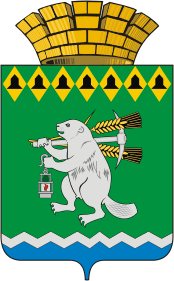 Администрация Артемовского городского округаП О С Т А Н О В Л Е Н И Еот 19.05.2020                                                                                            № 514-ПАО принятии решения о подготовке проекта межевания территории Рассмотрев предложение индивидуального предпринимателя Сайгашкиной Надежды Юрьевны от 07.05.2020 № 144, в соответствии со статьями 42, 43, 45, 46 Градостроительного кодекса Российской Федерации, Генеральным планом                                         г. Артемовского, утвержденным постановлением главы МО «Артемовский район» от 25.03.2002 № 317, Правилами землепользования и застройки на территории Артемовского городского округа, утвержденными решением Думы Артемовского городского округа от 05.06.2017 № 178 (с изменениями), руководствуясь статьями 30, 31 Устава Артемовского городского округа,ПОСТАНОВЛЯЮ:Принять решение о подготовке проекта межевания территории в                                       с. Мостовском Артемовского района Свердловской области (ПСХК Егоршинский).Индивидуальному предпринимателю Сайгашкиной Надежде Юрьевне                   ИНН 740600023710, ОГРН 312667726900014, почтовый адрес: 623780, Свердловская область, г. Артемовский, ул. Крылова, 86.:осуществить подготовку проекта межевания территории в с. Мостовском Артемовского района Свердловской области (ПСХК Егоршинский); направить подготовленный проект межевания территории в Комитет по архитектуре и градостроительству Артемовского городского округа для проверки и согласования. Срок - 08.06.2020.Постановление опубликовать в газете «Артемовский рабочий», разместить на Официальном портале правовой информации Артемовского городского округа (www.артемовский-право.рф) и на официальном сайте Артемовского городского округа в информационно-телекоммуникационной сети «Интернет».Контроль за исполнением постановления возложить на председателя Комитета по архитектуре и градостроительству Артемовского городского округа         Булатову Н.В.        Глава Артемовского городского округа                                                           А.В. Самочернов